О внесения изменений в постановление Главы Актанышского муниципального района от 15.01.2018 №ПГ-2 «Об утверждении перечня предприятий и организаций для отбывания осужденными наказаний в виде исправительных и обязательных работ»В соответствии со ст. 49 ч. 1, 50 ч.1 Уголовного кодекса Российской Федерации и со ст. 25 ч.1, 39 ч.1 Уголовно-исполнительного кодекса Российской Федерации, в целях отбывания наказаний осужденными к исправительным и обязательным работам на территории Актанышского муниципального района, в связи с рассмотрением протеста от 19.02.2018 №02-01-09-2018 от прокуратуры Актанышского районапостановляю:1. Перечень предприятий и организаций для отбывания обязательных и исправительных работ  в сельских поселениях изложить в новой редакции согласно приложению №1.2. Настоящее постановление разместить на официальном сайте Актанышского муниципального района Республики Татарстан и «Официальном портале правовой информации Республики Татарстан» в информационно-телекоммуникационной сети Интернет.3. Контроль за исполнением настоящего постановления оставляю за собой.Исполняющий обязанности Главы муниципального района                                                              И.Ш. БариевПриложение №1к Постановлению Главы Актанышского муниципального района от 28 февраля 2018 г. № ПГ-12                                             Перечень предприятий и организаций для отбывания обязательных и исправительных работ  в сельских поселенияхСОГЛАСОВНО:Заместитель начальника Тукаевского межмуниципального филиала ФКУ УИИ УФСИН России по РТ подполковник внутренней службы И.С. Шамсунов _____________________ТАТАРСТАН РЕСПУБЛИКАСЫАКТАНЫШ МУНИЦИПАЛЬ РАЙОН БАШЛЫГЫ423740, Актаныш авылы, Ленин пр.,17 нче йорт. Тел.3-13-44, 3-15-05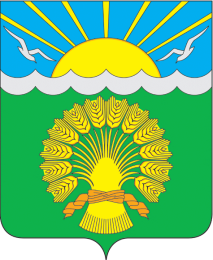 РЕСПУБЛИКА ТАТАРСТАНГЛАВА АКТАНЫШСКОГО МУНИЦИПАЛЬНОГО  РАЙОНА423740, село Актаныш, пр. Ленина,дом 17. Тел. 3-13-44, 3-15-05ПОСТАНОВЛЕНИЕ28.02.2018 г.КАРАР№ ПГ-12Наименование СП, прилегающие деревни и селаОбязательные работыИсправительные работыАктанышский СПс.Актаныш1. Центральная мечеть2. Кладбище 3. Свалка4.Парк победы5. РодникиВиды работ:-чистка и ремонт территории озеленение;1.ООО Агрофирма «Актаныш» (вид работы: столяр, каменщик),2. ООО «Мехотряд» (вид работы: механизатор)3.ОАО"Актанышское хлебоприемное предприятие"(вид работы: охранник, дворник),4. ПО  «Актанышский хлебокомбинат» (разнорабочий, водитель, охранник)5.ЗАО "Актанышский Агрегатный завод" (вид работы: столяр, слесарь), 6. ОАО "Коммунсервис-Актаныш" (вид работы каменщик, механизатор),7.Актанышский районный дом культуры ( вид работы, техработник, охранник, дворник)8. МУП  Полигон «ТБО»  (разнорабочий)9. ООО «ПМК-4», 10.ООО «ПМК-9» (вид работы электрик)11. ООО «Строитель» (вид работы: грузчик, водитель)12. МУА «АТХ Актаныш»Актанышбашский СПд.Актанышбашд.Азякульд.Чуганаково1. Мечеть2. Кладбище 3. Свалка4. РодникВиды работ:-чистка и ремонт территории озеленение; ООО Агрофирма «Актаныш» (вид работы механизатор, животновод, доярка, охранник)Аккузовский СПд.Ахуновод.Н.Кадерметп.Михайловка1. Мечеть2. Кладбище 3. Свалка4. РодникВиды работ:-чистка и ремонт территории озеленение;ООО « Чишма» (вид работы механизатор, животновод, доярка, охранник)Ново Алимовский СПс.Н.Алимовод.Ст.Алимово1. Мечеть2. Кладбище 3. Свалка4.. РодникВиды работ:-чистка и ремонт территории озеленение;ООО «Башак» (вид работы механизатор, животновод, водитель, доярка, охранник)Атясевский СПд.Атясевод.Апачевод.Чуриевад.Чиниковод.Чатовод.Бикчантаево1. Мечеть2. Кладбище 3. Свалка4. РодникВиды работ:-чистка и ремонт территории озеленение;ООО «Агрофирма Аняк»(вид работы механизатор, животновод, комбайнер, доярка, охранник)Старо Аймановский д.Ст.Аймановод.Кулуновод.Чиялеково1. Мечеть2. Кладбище 3. Свалка4. РодникВиды работ:-чистка и ремонт территории озеленение;ООО «Агрофирма Аняк»(вид работы механизатор, животновод, комбайнер, доярка, охранник)Ст.Бугадинский СПд.В.Бугадыд.Ст.Бугадыд.Ново Зияшевод.Ст.Султангулово1. Мечеть2. Кладбище 3. Свалка4. Дом культуры5 РодникВиды работ:-чистка и ремонт территории озеленение;ООО «Тамыр»(вид работы электрик, механизатор, животновод, комбайнер,  охранник)Ст.Байсаровский СПд.Ст.Байсарвос.Н. Байсаровод.Чиялековод.Чишмабашево1. Мечеть2. Кладбище 3. Свалка4. РодникВиды работ:-чистка и ремонт территории озеленение; ООО «Ташкын»(вид работы бухгалтер, механизатор, животновод, комбайнер, доярка, охранник)Уразаевский СПд.Уразаево д.Куяновод.Шариповод.Ильчебаевод.Мрясево1. Мечеть2. Кладбище 3. Свалка4. Дом культуры5. РодникВиды работ:-чистка и ремонт территории озеленение;ООО «Нур»(вид работы механизатор, животновод, комбайнер, доярка, охранник)Казкеевский СПс.Казкеевод.Тыннмасово1. Мечеть2. Кладбище 3. Свалка4. Дом культуры5. РодникВиды работ:-чистка и ремонт территории озеленение;ООО Агрофирма «Актаныш»(вид работы механизатор, животновод, комбайнер, доярка, охранник)Ст.Курмашевский СПс.Ст.Курмашевод.Шабизбашевос.Кыр-Каентубад.Н.Балтачевод.Ст.Балтачево1. Мечеть2. Кладбище 3. Свалка4.  РодникВиды работ:-чистка и ремонт территории озеленение;ООО «Агрофирма Аняк»(вид работы механизатор, животновод, комбайнер)Кировский СПс.Кировод.Улиманово1. Мечеть2. Кладбище 3. Свалка4. РодникВиды работ:-чистка и ремонт территории озеленение; ООО Агрофирма «Актаныш» (вид работы комбайнер, механизатор, каменщик, сварщик )Кузякинский СП с.Кузякинод.Адаевод.Уръяды1. Мечеть2. Кладбище 3. Свалка4.  РодникВиды работ:-чистка и ремонт территории озеленение;ООО «Агрофирма Аняк»(вид работы электрик, механизатор, животновод, комбайнер)Поисевский СПс.Поисевод.Аняково1. Мечеть2. Кладбище 3. Свалка4. РодникВиды работ:-чистка и ремонт территории озеленение;ООО «Нур Баян»(вид работы механизатор, животновод, электрик, слесарь)Тат.Суксинский СПс.Тат.Суксыд.Мари Суксыд.Картово1. Мечеть2. Кладбище 3. Свалка4. РодникВиды работ:-чистка и ремонт территории озеленение;ООО «Агрофирма Аняк»(вид работы электрик, механизатор, животновод, комбайнер)СПСК «Агидель» (вид работы электрик, механизатор, животновод, комбайнер)Старо Сафаровский СПс.Ст.Сафаровод.Кадерметьево, д.Терпеле 1. Мечеть2. Кладбище 3. Свалка4. РодникВиды работ:-чистка и ремонт территории озеленение;ООО «Саф»(вид работы механизатор, животновод)Такталачукский СПс.Такталачук д.Азметевод.Таймурзино1. Мечеть2. Кладбище 3. Свалка4. РодникВиды работ:-чистка и ремонт территории озеленение;ООО «Тан»(вид работы слесарь, механизатор, животновод, комбайнер)Тлякеевский СПс.Тлякеевод.Ст.Зияшево1. Мечеть2. Кладбище 3. Свалка4. РодникВиды работ:-чистка и ремонт территории озеленение;ООО «Тан»(вид работы слесарь, механизатор, животновод, комбайнер)Тюковский СПс.Тюковод.Зубаирово1. Мечеть2. Кладбище 3. Свалка4. РодникВиды работ:-чистка и ремонт территории озеленение;ООО «Агрофирма Аняк»(вид работы электрик, механизатор, животновод, комбайнер)Чуракаевский СПд.Чуракаевод.Агъбязево1. Мечеть2. Кладбище 3. Свалка4. РодникВиды работ:-чистка и ремонт территории озеленение;ООО «Алга», КФХ «Шаехов»КФХ «Камалов»(вид работы электрик, механизатор,охранник, животновод, комбайнер)Тат.Ямалинский СПс.Тат.Ямалыд.Буаз-Кульд.Буляк1. Мечеть2. Кладбище 3. Свалка4. Родник7.ООШВиды работ:-чистка и ремонт территории озеленение;ООО «Чиялек»(вид работы сварщик, механизатор,  комбайнер)Верхнее Яхшеевский СПд.В.Яхшеевод.Н.Яхшеевод.Такмаковод.Табанлыкуль1. Мечеть2. Кладбище 3. Свалка4. РодникВиды работ:-чистка и ремонт территории озеленение;ООО «Эконом»(вид работы сварщик, агроном, механизатор, животновод)Чалманаратский СПд.Чалманаратд.Н.Гараевод.В.Гараево1. Мечеть2. Кладбище 3. Свалка4. РодникВиды работ:-чистка и ремонт территории -озеленение;ООО «Наратлы»(вид работы механизатор, животновод, комбайнер)Аишевский СИКс.Аишево1. Мечеть2. Кладбище 3. Свалка4. РодникВиды работ:-чистка и ремонт территории -озеленение;ООО «Нигез»(вид работы охранник, столяр, механизатор, животновод)Усинский СПс.Усыд.Качкиново1. Мечеть2. Кладбище 3. Свалка4. РодникВиды работ:-чистка и ремонт территории - озеленение;ООО Агрофирма «Актаныш»(вид работы доярка, охранник, механизатор, животновод)Масадинский СПд.Масадыд.Бурсуково1. Мечеть2. Кладбище 3. Свалка4. РодникВиды работ:-чистка и ремонт территории -озеленение;ООО «Наратлы»(вид работы механизатор, животновод, комбайнер)